Bern 	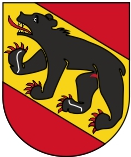 Hauptstadt:	Bern			Sprachen: Deutsch, FranzösischFläche in km2:	5‘959			Einwohner: 1.03 Mio. Kantonsgrenzen:	Aargau, Freiburg, Jura, Luzern, Neuenburg, Nidwalden, Obwalden, 
Solothurn, Uri, Waadt, WallisLandschaftscharakter:	Bewaldete Hügel, prächtige Seen, offenes Mittelland, majestätische Berge, 
Voralpen, TälerWirtschaft:	Intersport Holding; Sportfachhandel, 67‘000 Angestellte, 12 Mrd. Umsatz 
SBB; Öffentlicher Verkehr, 27‘182 Angestellte, 9.44 Mrd. Umsatz  
Swisscom AG; Telekommunikation, 17‘688 Angestellte, 9.47 Mrd. UmsatzSehenswürdigkeiten:	Berner Münster | Bundeshaus | Bärenpark | Zytglogge | First Cliff Walk by Tissot Schloss Thun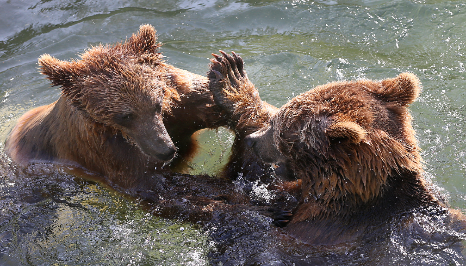 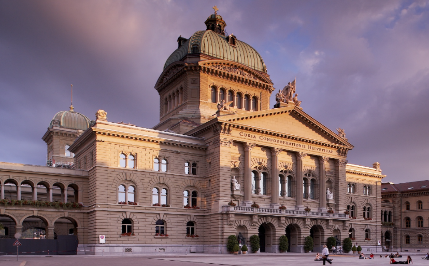 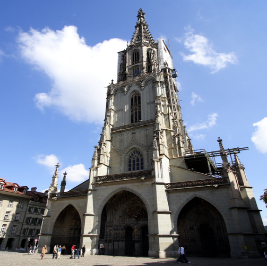 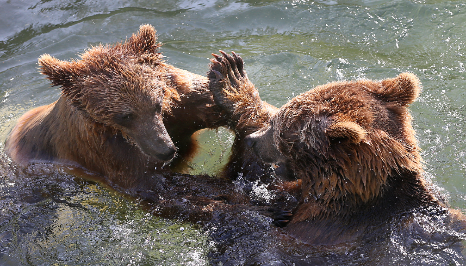 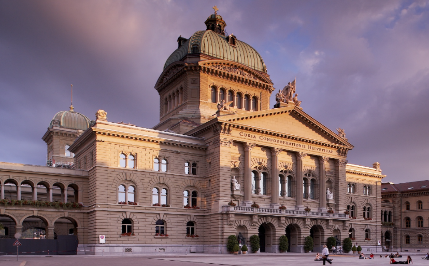 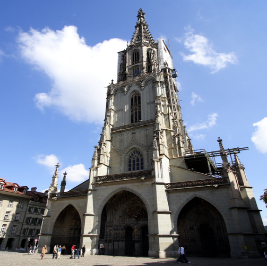 